Name: _________________________________		Block: __________	Date: __________________________(Title)_______________________________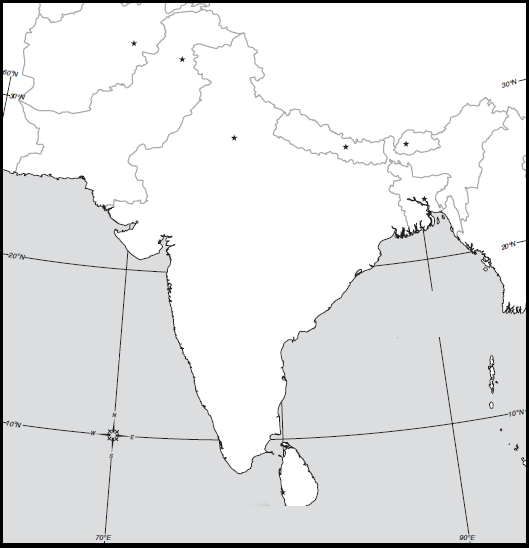 Map Key:Directions: Include the following details on your South/Central Asia physical and political map. To help you label these details you may use an atlas or purple Asia book using pages 260, 261, and 31. If the color you are supposed to use is being used by someone else than use a different color.Physical Features:Ganges RiverLabel and color blueIndus RiverLabel and color blueHimalaya MountainsLabel with trianglesKhyber PassLabel Hindu Kush MountainsLabel with trianglesIndian OceanLabel Bay of BengalLabel 